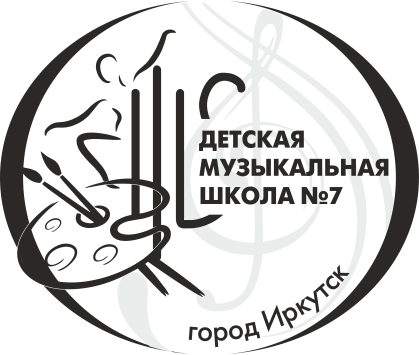 УПРАВЛЕНИЕ КУЛЬТУРЫ КОМИТЕТА ПО СОЦИАЛЬНОЙ ПОЛИТИКЕ И КУЛЬТУРЕАДМИНИСТРАЦИИ ГОРОДА ИРКУТСКАМУНИЦИПАЛЬНОЕ БЮДЖЕТНОЕ УЧРЕЖДЕНИЕДОПОЛНИТЕЛЬНОГО ОБРАЗОВАНИЯ«ДЕТСКАЯ МУЗЫКАЛЬНАЯ ШКОЛА № 7» города ИркутскаУСЛОВИЯ РАБОТЫ АПЕЛЯЦИОННОЙ КОМИССИИ МБУ ДО «ДМШ № 7» города ИркутскаАпелляционная комиссия является коллегиальным органом МБУ ДО «ДМШ № 7» города Иркутска, созданным для рассмотрения заявлений (апелляций) родителей (законных представителей) поступающих, не согласных по процедуре проведения приема и/или с результатами индивидуального отбора поступающих, проводимого с целью выявления творческих способностей и (или) физических данных поступающих, необходимых для освоения поступающими соответствующих образовательных программ в области искусств.Апелляция рассматривается не позднее одного рабочего дня со дня ее подачи на заседании апелляционной комиссии, на которое приглашаются родители (законные представители) поступающих, не согласные с решением комиссии по отбору поступающих.Апелляционная комиссия принимает решение о целесообразности или нецелесообразности повторного проведения отбора поступающих на обучение, родители (законные представители) которых подали апелляцию.Состав Апелляционной комиссии формируется из числа преподавателей школы, в количестве не менее трех человек, не входящих в состав комиссий по индивидуальному отбору поступающих в соответствующем году:Председатель Апелляционной комиссии – Полякова Людмила Олеговна, заведующая методическим объединением общих инструментов.Члены Апелляционной комиссии: Музыкальное отделение:Охион Ольга Игоревна,  преподаватель отделения «Фортепиано»Полищук Любовь Леонидовна, преподаватель отделения «Хоровое пение»Хореографическое отделение:Севастьянова Марина Николаевна, преподаватель отделения «Хореографическое творчество» Волкова Татьяна Викторовна, концертмейстер отделения «Хореографическое творчество» Сроки рассмотрения апелляции - не позднее одного рабочего дня со дня ее подачи.Повторное проведение индивидуального отбора поступающих проводится в течение трех рабочих дней со дня принятия апелляционной комиссией решения о целесообразности такого отбора, в присутствии одного из членов апелляционной комиссии. Подача апелляции по процедуре проведения повторного отбора детей не допускается.